Lesson 1: Size of Divisor and Size of Quotient1.1: Number Talk: Size of Dividend and DivisorFind the value of each expression mentally.1.2: All Stacked UpHere are several types of objects. For each type of object, estimate how many are in a stack that is 5 feet high. Be prepared to explain your reasoning.Cardboard boxes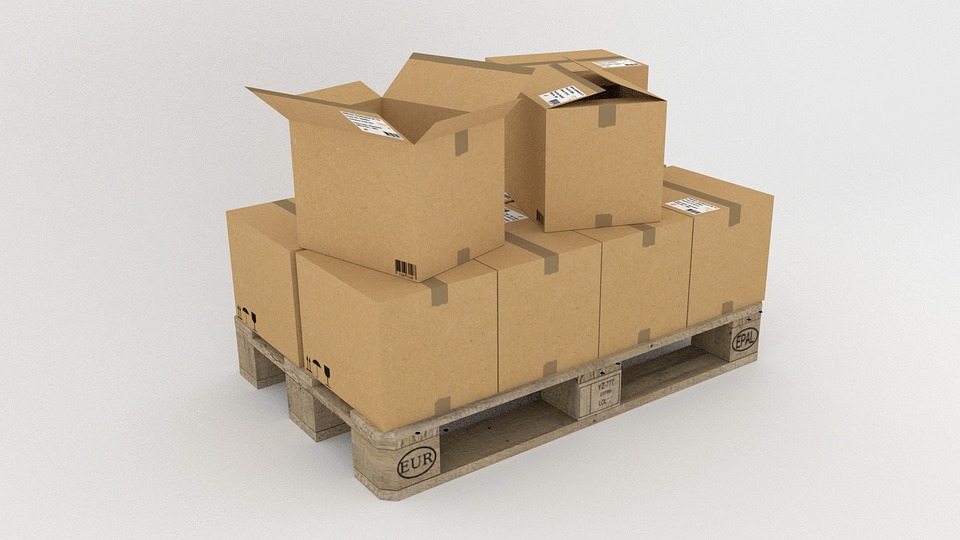 Bricks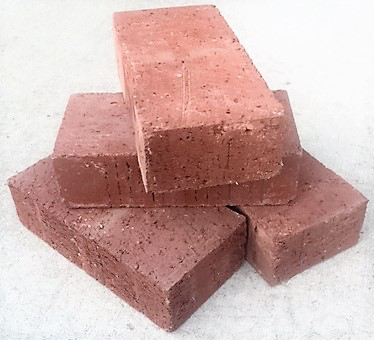 Notebooks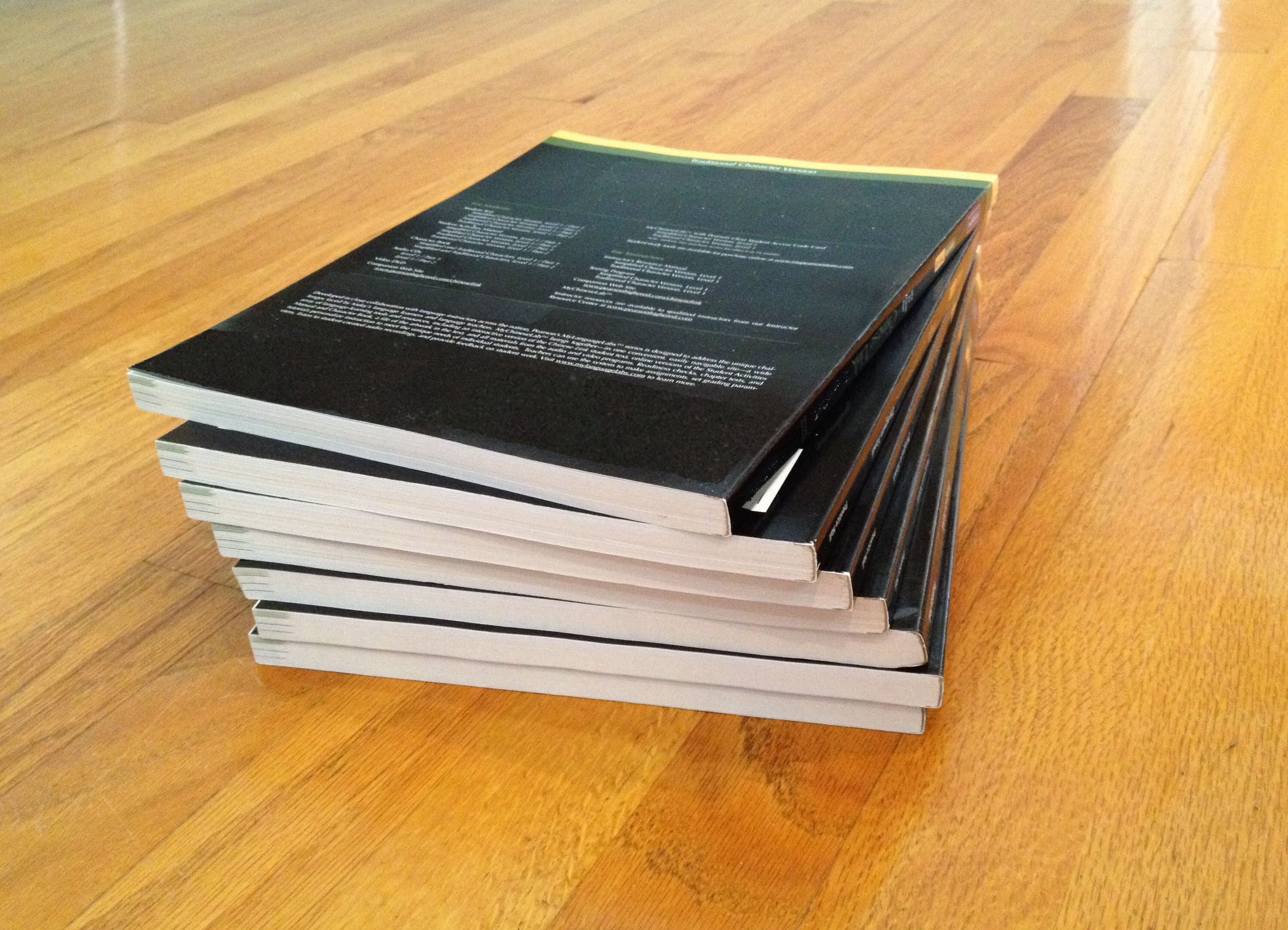 Coins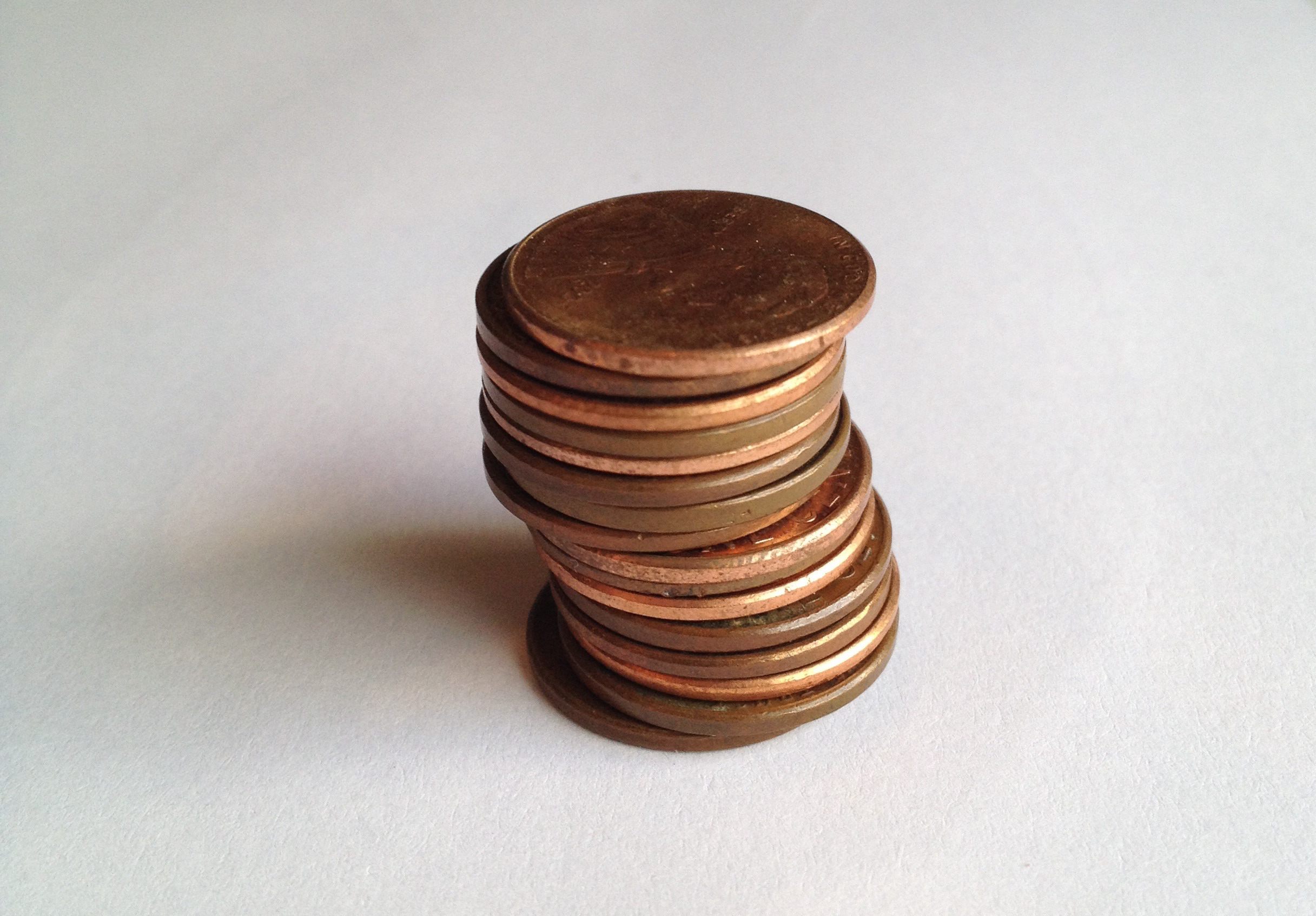 A stack of books is 72 inches tall. Each book is 2 inches thick. Which expression tells us how many books are in the stack? Be prepared to explain your reasoning.Another stack of books is 43 inches tall. Each book is -inch thick. Write an expression that represents the number of books in the stack.1.3: All in OrderYour teacher will give you two sets of papers with division expressions.Without computing, estimate the quotients in each set and order them from greatest to least. Be prepared to explain your reasoning.Pause here for a class discussion.Record the expressions in each set in order from the greatest value to the least.Set 1Set 2Without computing, estimate the quotients and sort them into the following three groups. Be prepared to explain your reasoning.Close to 0Close to 1Much larger than 1Are you ready for more?Write 10 expressions of the form  in a list ordered from least to greatest. Can you list expressions that have value near 1 without equaling 1? How close can you get to the value 1?Lesson 1 SummaryHere is a division expression: . In this division, we call 60 the dividend and 4 the divisor. The result of the division is the quotient. In this example, the quotient is 15, because .We don’t always have to make calculations to have a sense of what a quotient will be. We can reason about it by looking at the size of the dividend and the divisor. Let’s look at some examples.In  and in  the dividend is larger than the divisor.  is very close to , which is 9. The quotient  is close to  or 6.In general, when a larger number is divided by a smaller number, the quotient is greater than 1. In  and in  the dividend and divisor are very close to each other.  is very close to , which is  or 0.99. The quotient  is close to , which is 1.In general, when we divide two numbers that are nearly equal to each other, the quotient is close to 1.In  and in  the dividend is smaller than the divisor.  is very close to , which is  or 0.1. The division  is close to , which is  or 0.25.In general, when a smaller number is divided by a larger number, the quotient is less than 1.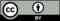 © CC BY Open Up Resources. Adaptations CC BY IM.